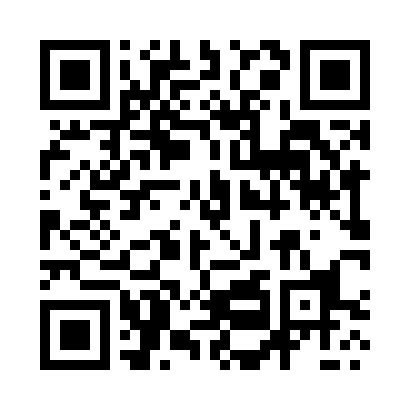 Prayer times for Agoo, PhilippinesWed 1 May 2024 - Fri 31 May 2024High Latitude Method: NonePrayer Calculation Method: Muslim World LeagueAsar Calculation Method: ShafiPrayer times provided by https://www.salahtimes.comDateDayFajrSunriseDhuhrAsrMaghribIsha1Wed4:185:3411:563:056:187:292Thu4:185:3311:563:056:187:293Fri4:175:3311:553:046:187:304Sat4:165:3211:553:046:187:305Sun4:165:3211:553:036:197:316Mon4:155:3211:553:046:197:317Tue4:145:3111:553:056:197:318Wed4:145:3111:553:056:207:329Thu4:135:3011:553:066:207:3210Fri4:135:3011:553:076:207:3311Sat4:125:3011:553:076:207:3312Sun4:125:2911:553:086:217:3413Mon4:115:2911:553:086:217:3414Tue4:115:2811:553:096:217:3515Wed4:105:2811:553:106:227:3516Thu4:105:2811:553:106:227:3617Fri4:095:2811:553:116:227:3618Sat4:095:2711:553:116:237:3619Sun4:095:2711:553:126:237:3720Mon4:085:2711:553:126:237:3721Tue4:085:2711:553:136:247:3822Wed4:085:2611:553:136:247:3823Thu4:075:2611:553:146:247:3924Fri4:075:2611:553:146:257:3925Sat4:075:2611:563:156:257:4026Sun4:065:2611:563:156:267:4027Mon4:065:2611:563:166:267:4128Tue4:065:2611:563:166:267:4129Wed4:065:2511:563:176:277:4230Thu4:065:2511:563:176:277:4231Fri4:055:2511:563:186:277:42